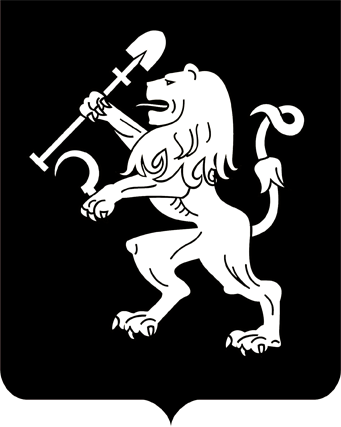 АДМИНИСТРАЦИЯ ГОРОДА КРАСНОЯРСКАРАСПОРЯЖЕНИЕО сносе самовольной постройки(г. Красноярск, в районе ул. Туристской)В соответствии с пунктом 4 статьи 222 Гражданского кодекса             Российской Федерации, статьей 55.32 Градостроительного кодекса Российской Федерации, статьей 16 Федерального закона от 06.10.2003               № 131-ФЗ «Об общих принципах организации местного самоуправ-ления в Российской Федерации», руководствуясь статьями 45, 58, 59 Устава города Красноярска, распоряжением Главы города от 22.12.2006 № 270-р:1. Осуществить снос полуразрушенного кирпичного строения площадью застройки 132,5 кв. м, находящегося на земельном участке неразграниченной государственной собственности в кадастровом квартале 24:50:0700049, расположенном в Свердловском районе, в районе ул. Туристской, в соответствии с каталогом координат характерных           точек внешнего контура самовольной постройки согласно приложению. 2. В течение семи рабочих дней со дня издания настоящего           распоряжения:департаменту информационной политики администрации города опубликовать в газете «Городские новости» сообщение о планируемом сносе самовольной постройки, указанной в пункте 1 настоящего распоряжения;департаменту градостроительства администрации города разместить на официальном сайте администрации города в информационно-телекоммуникационной сети Интернет сообщение о планируемом сносе самовольной постройки, указанной в пункте 1 настоящего распоря-жения;муниципальному казенному учреждению города Красноярска «Управление капитального строительства» обеспечить размещение        сообщения о планируемом сносе самовольной постройки, указанной        в пункте 1 настоящего распоряжения, на информационном щите в границах земельного участка, на котором она расположена.3. Муниципальному казенному учреждению города Красноярска «Управление капитального строительства» по истечении двух месяцев со дня размещения на официальном сайте администрации города              в информационно-телекоммуникационной сети Интернет сообщения           о планируемом сносе самовольной постройки в течение шести месяцев организовать снос самовольной постройки, указанной в пункте 1 настоящего распоряжения.4. Настоящее распоряжение разместить на официальном сайте    администрации города.Заместитель Главы города					               О.Н. Животов14.05.2021№ 73-арх